БЕКІТЕМІН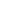                                                                                          №24 ЖББМ директоры ______С. Толкова «_____»_______2021 ж.Мақсаты: Мектепте адамгершілік-психологиялық ахуал қалыптастыруға бағытталған тиімді сыбайлас жемқорлықтың алдын алудың  шараларын және  құқықтық -ұйымдастыру тетіктерін құру, енгізу; Аса өнегелі, жауапты бастамашыл және әлеуметтік құзырлы азаматты және патриотты қалыптастыру үшін жағдай жасау.Міндеттері:1) рухани-адамгершілік және азаматтық-патриоттық тәрбиелеуге бағытталған шараларды іске асыру;2) оқушылардың мемлекеттік билік институттарына сенімін арттыру;3) оқушылардың саяси-құқықтық білімін қалыптастыру;4) оқушылардың сыбайлас жемқорлыққа қарсы мінез-құлқының адамгершілік-этикалық құндылық негіздерін қалыптастыру. №Іс-шараларсыныпмерзіміжауаптылар      Ұйымдастыру-дайындық іс-шаралары      Ұйымдастыру-дайындық іс-шаралары      Ұйымдастыру-дайындық іс-шаралары      Ұйымдастыру-дайындық іс-шаралары      Ұйымдастыру-дайындық іс-шаралары1.Білім беру қызметі саласында жүзеге асырылатын  әкімшілік регламенттерді әзірлеу, енгізу және толықтыруЖыл бойыМектеп әкімшілігі2.Азаматтардың өтініштерін уақытылы қарауға бақылауды жүзеге асыруүнеміТолкова С.Ш. 3Сыбайлас жемқорлық қызметінің алдын алу бойынша педагогтармен кеңес өткізуПедагогикалық ұжымЖылына 1 ретТЖ орынбасарыСыбайлас жемқорлыққа қарсы білім секциясыСыбайлас жемқорлыққа қарсы білім секциясыСыбайлас жемқорлыққа қарсы білім секциясыСыбайлас жемқорлыққа қарсы білім секциясыСыбайлас жемқорлыққа қарсы білім секциясы4"АдалҰрпақ" ерікті мектеп қызметін ұйымдастыру;  ақпараттық стенд "Парасатты азамат»5-11 сынып.Қыркүйек 2021ж.ТЖ орынбасары5"Парасатты азамат" бұрышы»1-11 сынып.Қыркүйек 2021гСынып жетекшілер6Ата-аналар жиналысы " құқықтық тәрбие берудегі және бұзушылықтарды, оның ішінде сыбайлас жемқорлық» (ұсыныстар)1-11 сынып.қараша - желтоқсанСынып жетекшілер7Қоғамдық тәртіп негіздері "пікірталас практикумы»9-10 сынып.желтоқсанКузнецова О.А.8"Қазақстан – құқықтық мемлекет" айлығы»: - "мектеп сыбайлас жемқорлыққа қарсы!»; - "сыбайлас жемқорлық туралы не білемін"эссе сайысы.8-11 сынып.қазанжелтоқсанСынып жетекшілері9"Біздің таңдауымыз - құқықтық мемлекет" атты дөңгелек үстел»5-8 сынып.желтоқсанСынып жетекшілеріМәдени-көпшілік іс-шаралар секциясыМәдени-көпшілік іс-шаралар секциясыМәдени-көпшілік іс-шаралар секциясыМәдени-көпшілік іс-шаралар секциясы10Театр қойылымы (адалдықтың, қадір-қасиеттің, жауапкершіліктің, мейірімділіктің, әділдіктің адамгершілік қасиеттерін насихаттау) - "Жақсылық жаса"; - Адалдық , әділдік туралы; Ар-ождан және әділдік туралы5-8 сынып.ақпанСынып жетекшілері11Суреттер "жемқорлыққа жол жоқ!»5-8 сынып.сәуірСкакова А.Т.Бузулутская Е.А.12" Балалар заңды білу керек" танымдық ойыны»1-4 сынып.сәуірСынып жетекшілерСыбайлас жемқорлыққа қарсы ақпарат пен шығармашылықСыбайлас жемқорлыққа қарсы ақпарат пен шығармашылықСыбайлас жемқорлыққа қарсы ақпарат пен шығармашылықСыбайлас жемқорлыққа қарсы ақпарат пен шығармашылықСыбайлас жемқорлыққа қарсы ақпарат пен шығармашылық13Сыбайлас жемқорлыққа қарсы күрес-біздің ортақ парызымыз»5-8 сынып.наурызСынып жетекшілер14"Транспарентті және есеп беретін мемлекет" бейнероликтер конкурсы»9-11 сынып.Оқу жылы бойыСынып жетекшілер15Өткізілетін іс-шараларды мектеп сайтында жариялауүнеміЖакупбекова Б.Р.